EVlink Home Smart – Die Intelligente Ladestation für ein nachhaltiges vernetztes ZuhauseMit der EVlink Home Smart erweitert Schneider Electric sein umfassendes Elektromobilitätsportfolio um eine neue Wallbox, die speziell auf die heutigen Anforderungen und Bedürfnisse privater Ladeinfrastruktur zugeschnitten ist. Sie ist die erste Ladestation für E-Autos, die sich in das gesamte Energiemanagementsystem eines Hauses integrieren lässt und einen umfassenden Blick auf die Energieausgaben ermöglicht. Die kompakte und hochwertige Ladestation verbindet eine einfache und kosteneffiziente Installation mit einer sicheren und zuverlässigen Nutzung im Alltag. L+B, Frankfurt, 02. Oktober 2022 – Nachhaltige Häuser sollten für alle zugänglich sein - eine klare Botschaft von Tech Konzern Schneider Electric. Der Marktführer im Bereich der digitalen Transformation von Energiemanagement und Automatisierung präsentiert auf der diesjährigen Light + Building Messe mit der EVlink Home Smart die neueste Ergänzung seines Portfolios für intelligentes und nachhaltiges Energiemanagement im Haus. Smarte Ladestation für den heimischen Alltag Mit der kompakten und erschwinglichen Ladestation EVlink Home Smart ist der Weg frei für komfortables und zuverlässiges Aufladen im heimischen Alltag. Ab Herbst 2022 verfügbar, ermöglicht sie Nutzern, den Stromverbrauch von E-Autos während des Ladevorgangs in Echtzeit zu überwachen, Ausgaben zu prognostizieren und Budgets mit verschiedenen Modi festzulegen. Einfach bedienbar überzeugt die Wallbox durch hervorragende Praktikabilität. Die eSetup App für Installateure ermöglicht die einfache Inbetriebnahme, Wartung und Überprüfung der Ladestation. Darüber hinaus kann das System vollständig in das Schneider Electric Wiser-Ökosystem integriert werden, was Hausbesitzer in die Lage versetzt, all ihre elektrischen Geräte über eine einzige Anwendung zu überwachen und aus der Ferne zu steuern. Ladezeiten können so effizient geplant werden. Die Sperrfunktion des Ladegeräts innerhalb der Wiser App schützt Nutzer zudem vor unberechtigten Zugriffen durch Dritte.Das Laden des E-Autos erhöht den Energieverbrauch um bis zu 40 Prozent und stellt das Stromnetz im Haus vor Herausforderungen. Mit dem Wiser-Energiemanagementsystem und dem optional erhältlichen EVlink Peak Controller können Hausbesitzer diesen Herausforderungen begegnen. Das System gleicht Lasten automatisch aus, um minimale Unterbrechungen und maximale Effizienz für Hausbesitzer zu ermöglichen. Beim Kochen beispielsweise synchronisiert sich das System mit Wiser, um den Energieverbrauch in Verbindung mit anderen Geräten in Echtzeit zu erfassen und Unterbrechungen zu vermeiden. Darüber hinaus bietet die Wiser App nützliche Einblicke in den eigenen CO2-Verbrauch, auf dessen Grundlage Verbraucher fundierte Entscheidungen bezüglich weiterer Einsparmöglichkeiten treffen können. Auch die Rückerstattung bei Dienstwagennutzung ist dank der Kommunikationsfähigkeit sowie der Nutzerauthentifizierung unkompliziert möglich. Vollständige Integration erneuerbarer Energien ab 2023 möglichIn Zukunft bekommen Nutzer der EVlink Home Smart Zugang zum „grünen Modus“, mit dem die Leistung erneuerbarer Energien voll ausgeschöpft werden kann. Steht dann beispielsweise Solarenergie zur Verfügung, schaltet das System automatisch auf diese Energiequelle um. Zudem kann der Ladevorgang so programmiert werden, dass das E-Auto zu Zeiten auflädt, in denen die Solarenergie ihren Höchststand erreicht, sodass kein Netzstrom bezogen werden muss. Mit der EVlink Home Smart erhalten Nutzer eine zukunftssichere Wallbox, die auf die Anforderungen und Bedürfnisse privater Ladeinfrastruktur zugeschnitten ist. Weitere Informationen zum Elektromobilitätsportfolio von Schneider Electric gibt es hier.Impact Company Schneider ElectricNachhaltigkeit ist bei Schneider Electric fest in der Unternehmens-DNA verankert. Seit mehr als 15 Jahren leistet das Unternehmen mit innovativen Lösungen seinen Beitrag zu einer wirtschaftlich und sozial verträglichen Klimawende. Schneider Electric versteht sich in diesem Sinne als Impact Company, die ihre Kunden und Partner zu einem nachhaltig erfolgreichen Wirtschaften befähigt. Gleichzeitig geht es auch um das Eintreten für Werte: Unternehmenskultur und Ecosystem sind eng an modernen ESG-Kriterien orientiert. Schneider Electric wurde 2021 mit dem unabhängigen Deutschen Nachhaltigkeitspreis ausgezeichnet und mehrfach von Corporate Knights zu einem der nachhaltigsten Unternehmen der Welt gekürt.Über Schneider ElectricWir von Schneider Electric möchten die optimale Nutzung von Energie und Ressourcen für alle ermöglichen und damit den Weg zu Fortschritt und Nachhaltigkeit ebnen. Wir nennen das Life Is On.Wir sind Ihr digitaler Partner für Nachhaltigkeit und Effizienz.Wir fördern die digitale Transformation durch die Integration weltweit führender Prozess- und Energietechnologien, durch die Vernetzung von Produkten mit der Cloud, durch Steuerungskomponenten sowie mit Software und Services über den gesamten Lebenszyklus hinweg. So ermöglichen wir ein integriertes Management für private Wohnhäuser, Gewerbegebäude, Rechenzentren, Infrastruktur und Industrien.Die tiefe Verankerung in den weltweiten lokalen Märkten macht uns zu einem nachhaltigen globalen Unternehmen. Wir setzen uns für offene Standards und für offene partnerschaftliche Eco-Systeme ein, die sich mit unserer richtungsweisenden Aufgabe und unseren Werten Inklusion und Empowerment identifizieren. www.se.com/de  Folgen Sie uns auf:      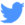 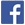 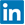 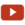 Entdecken Sie die neuesten Ansätze und Erkenntnisse zum Thema NachhaltigkeitHashtags: #SchneiderElectric #LifeIsOn #InnovationAtEveryLevel #EcoStruxure